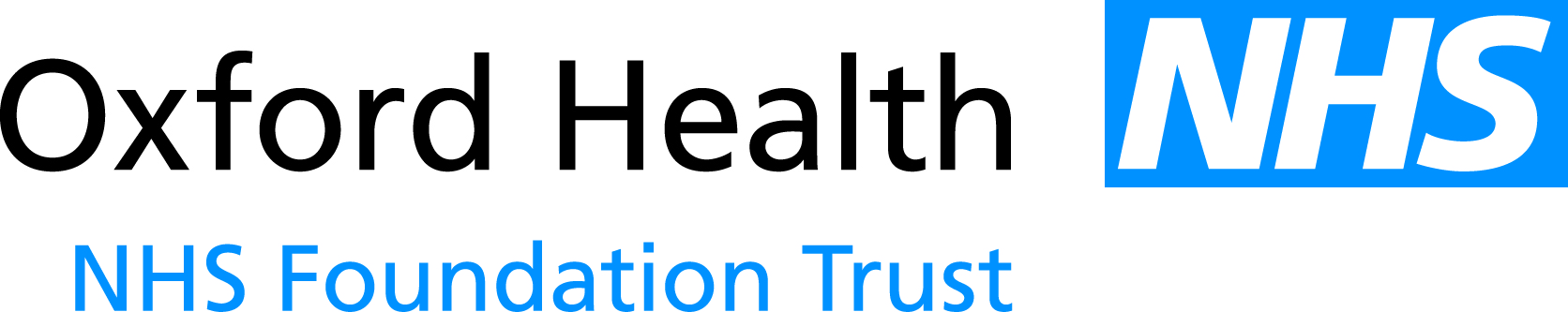 Report to the Meeting of the Oxford Health NHS Foundation TrustBoard of Directors 27 June 2012Chief Executive’s Report For: Information1. Health and Social Care Act Implementation The FTN has advised that it appears most of the Act’s proposals impacting on NHS FTs will now commence from April 2013 (and not June/July 2012 as previously thought).  This will mean there is additional time to prepare for the governance and constitutional changes to meet the Act’s requirements and the Trust Secretary continues to lead on this work.  The Members’ Council was updated on the timescales at the meeting on 19 May 2012.The FTN has made a case to the Department of Health for early implementation of the lifting of the private patient income cap, given that many NHS FTs would have included this within financial planning for 2012/13.  The Secretary of State’s ruling on this is expected at the end of June 2012.2. New Mental Health Facility for Buckinghamshire (former Manor House site) – Update Project DescriptionThe new Buckinghamshire Mental Health Project presents a comprehensive proposal for reprovision of Adult, Older Adult and Specialist mental health services currently based at the Tindal Centre and Cambridge House in Aylesbury, and the John Hampden Unit in Stoke Mandeville.  The Project also covers the relocation of other mental health services which are currently located on the Manor House and Tindal sites but would be better located off site. This includes the decommissioning of the associated properties for subsequent disposal by sale or lease termination.  Site ProgressThe Manor House project achieved Contract Sign Off on 28 March 2012 following approval from the Board of Directors. This was achieved through having clear governance and reporting arrangements in place as well as a project team that is fully focused on seeing the delivery of this scheme through to its conclusion. Following a recent ‘sod turning’ ceremony, works have now commenced on site and the earthworks element of the operation is progressing well and nearing completion. Although the recent inclement weather has not affected progress too much, there have been issues with the uncovering of unsuitable materials (soil) in the ground which have needed to be removed to landfill and replaced with suitable material to be re-engineered to provide a suitable base for the piling procedure. This has added additional cost to the project which has been managed through the robust governance arrangements in place between the Project Board and Finance and Investment Committee, and resulting cost pressures mitigated by closing out elements of the Construction Risk Register and drawing from the Project Contingency.  The re-engineered material has now been stabilised and piling operations commenced. The next stages of the construction phase will see piling operations commence for the Resource Centre, further work to the ground source heat pump in the area of the car park, and service trench works across the site. ProgrammeInclement weather experienced recently has incurred a delay to the construction phase of 3 days, and hand over is currently projected for 28 October 2013. However, this is being mitigated by the project team working extended hours to make up time lost. Financial ReviewTo date and as reported to the last Project Board (May 2012), the overall project summary position on finances is within delegated limits and the overall project cost envelope remains unchanged and on plan. The Project Board and Project Director remain content that overall budgets and associated expenditure against profile are acceptable for this stage of the project.DecommissioningAs part of the decommissioning of the old Manor House site, a number of staff were relocated to the Tindal building, including SCAS into the bungalow. The Complex Needs team was relocated to the main Tindal building, and the CMHT and senior management teams were relocated to Cambridge House with a view to returning to the new Manor development in 2014.The Trust Property Manager and Estates Teams are currently working with all services to understand alternative accommodation suitable to the services concerned. An options appraisal report on alternative locations is due for consideration by the Project Board this month.3. Academic Health Science Network (AHSN)A preparatory meeting of partners to consider establishing an AHSN based in Thames Valley was held on 19 June 2012.  The Trust participated in this meeting and an oral update will be provided at the Board meeting.RecommendationThe Board is asked to note the report.Lead Executive Director:	Julie Waldron, Chief Executive